HOVEDOPPTAK I BARNEHAGE OG SFOSøknadsfrist for hovedopptaket til Kvitsøy barnehage og Skolefritidsordningen med plass ved nytt skoleår i august, er 1. MARS 2018. Barn som allerede har plass, men ønsker endring i oppholdstid, kan melde dette til barnehagen og SFO innen oppsatt søknadsfrist. Søknadsskjema og reglement finnes i barnehagen, på skolen/SFO, kommunens hjemmeside; www.kvitsoy.kommune.no, eller på skolen og barnehagens egne hjemmesider. Signert søknadsskjema sendes/leveres til barnehagen og skolen innen oppsatt søknadsfrist. Unni Tingvik                                                       Mona Bjørsvik     -Rektor-                                                                     -Barnehagestyrer-        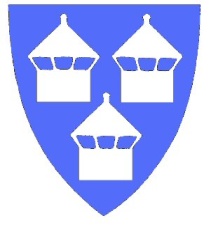 KVITSØY KOMMUNEKvitsøy barnehage og SFO4180 KVITSØY